广州新达城广发物业管理有限公司直购电交易项目招标变更公告一、项目名称及招标编号：原公告的采购项目编号：ZJZB-2024-10485原公告的采购项目名称：广州新达城广发物业管理有限公司直购电交易项目首次公告日期：2024年2月27日二、更正信息：更正事项：招标文件获取时间变更。更正内容：招标文件及招标公告中原文：“招标文件获取时间（项目报名时间）：2024年2月27日至2024年3月5日（法定公休日、法定节假日除外），每日上午9时00分至12时00分，下午14时00分至17时00分（北京时间，下同）”更改为“招标文件获取时间（项目报名时间）：2024年2月27日至2024年3月8日（法定公休日、法定节假日除外），每日上午9时00分至12时00分，下午14时00分至17时00分（北京时间，下同）”其他内容不变。更正日期：2024年3月6日三、其他补充事项无。四、凡对本次更正内容提出询问，请按以下方式联系。招标代理联系人：林学宏/李叔文/张华燃招标代理联系电话：15989119407/13560340848/13427245903招标代理电子邮箱：linxh@zjscs.com 招标代理：中捷通信有限公司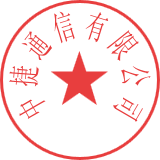 日期：2024年3月6日